دانشگاه علوم پزشکی و خدمات بهداشتی درمانی کاشان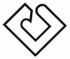 معاونت بهداشتيبه واحد سلامت دهان و دندان مرکز خدمات جامع سلامت  ..................   از مرکز/پایگاه خدمات جامع سلامت ...........................   با سلام و احترام            با توجه به اینکه خانم باردار .................................که در سه ماهه دوم بارداری             به سر میبرد ,جهت معاینه و خدمات دندانپزشکی مورد نیاز معرفی میگردد.                                                                   نام و امضا مراقب سلامت   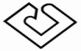 دانشگاه علوم پزشکی و خدمات بهداشتی درمانی کاشانمعاونت بهداشتي از.................................                                                                                                                با سلام و احترام بدین وسیله خانم ..................................تحت اقدامات ذیل قرار گرفت. مراتب جهت اطلاع ارسال می گردد.مهر و امضا دندانپزشک